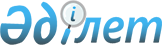 "Сайлаулар кезінде барлық кандидаттарға сайлаушылармен кездесуі үшін шарттық негізде үй-жайлар беру және үгіттік баспа материалдарын орналастыру үшін орындарын белгілеу туралы" Мойынқұм ауданы әкімдігінің 2014 жылғы 5 қыркүйектегі № 265 қаулысына өзгерістер енгізу туралы
					
			Күшін жойған
			
			
		
					Жамбыл облысы Мойынқұм ауданы әкімдігінің 2015 жылғы 3 наурыздағы № 58 қаулысы. Жамбыл облысы Әділет департаментінде 2015 жылғы 13 наурызда № 2567 болып тіркелді. Күші жойылды - Жамбыл облысы Мойынқұм ауданы әкімдігінің 2023 жылғы 3 қарашадағы №310 қаулысымен
       Ескерту. Күші жойылды - Жамбыл облысы Мойынқұм ауданы әкімдігінің 03.11.2023 №310 (алғашқы ресми жарияланған күннен кейін күнтізбелік он күн өткен соң қолданысқа енгізіледі) қаулысымен.
       РҚАО-ның ескертпесі.
       Құжаттың мәтінінде түпнұсқаның пунктуациясы мен орфографиясы сақталған.
       "Қазақстан Республикасындағы сайлау туралы" Қазақстан Республикасының 1995 жылғы 28 қыркүйектегі Конституциялық Заңының 28 бабының 4 және 6 тармақтарына сәйкес Мойынқұм аудан әкімдігі ҚАУЛЫ ЕТЕДІ:
      1.  "Сайлаулар кезінде барлық кандидаттарға сайлаушылармен кездесуі үшін шарттық негізде үй-жайлар беру және үгіттік баспа материалдарын орналастыру үшін орындарын белгілеу туралы" Мойынқұм аудан әкімдігінің 2014 жылғы 5 қыркүйектегі № 265 қаулысына (нормативтік құқықтық актілердің мемлекеттік тіркеу тізілімде № 2349 тіркелген, аудандық "Мойынқұм таңы" газетінде 2014 жылы 31 қазанда жарияланған №87) мынадай өзгеріс енгізілсін:


      көрсетілген қаулының 1 қосымшасы "Кандидаттарға сайлаушылармен кездесуі үшін шарттық негізде берілетін үй-жайлар" және 2 қосымшасы "Кандидаттар үшін үгіттік баспа материалдарын орналастыру үшін орындар" осы қаулының 1 қосымшасына және 2 қосымшасына сәйкес жаңа редакцияда жазылсын.
      2.  Осы қаулының орындалуын бақылау аудан әкімі аппаратының басшысы міндетін атқарушы С.Оразымбетовке жүктелсін.

      3.  Осы қаулы әділет органдарында мемлекеттік тіркелген күннен бастап күшіне енеді және алғашқы ресми жарияланған күннен кейін күнтізбелік он күн өткен соң қолданысқа енгізіледі. 


      "КЕЛІСІЛДІ" 
       Мойынқұм аудандық аумақтық 
       сайлау комиссиясының төрағасы
       Н.Ш.Акимов 
       "03" наурыз 2015 жыл 
      Мойынқұм ауданы әкімдігінің
      2015 жылғы "3" наурыздағы 
      № 58 қаулысы Кандидаттарға сайлаушылармен кездесуі үшін шарттық негізде берілетін үй-жайлар  Кандидаттар үшін үгіттік баспа материалдарын орналастыру үшін орындар
					© 2012. Қазақстан Республикасы Әділет министрлігінің «Қазақстан Республикасының Заңнама және құқықтық ақпарат институты» ШЖҚ РМК
				
      Аудан әкімі

Б. Мәдікенов 
Мойынқұм ауданы әкімдігінің
2015 жылғы "3" наурыздағы 
№ 58 қаулысына 1-қосымша 
№
Ауылдық округтер және елді мекендер атауы
Кандидаттармен кездесу өтетін орын
1
Кеңес ауылдық округі
Кеңес ауылы, Биназар көшесі №39 - әкімшілік ғимараты 
2
Бірлік ауылдық округі
Бірлік ауылы Исабеков көшесі №17- "Желтоқсан" клубы ғимараты 
3
Биназар ауылдық округі
Биназар ауылы Ә.Айтишев көшесі №2- клуб ғимараты 
4
Қызылтал ауылдық округі 
Көкжелек ауылы Алтынсарин көшесі №9- әкімшілік ғимараты 
4
Қызылтал ауылдық округі 
А.Назарбеков ауылы Биназар көшесі №12 - Ә.Молдағұлова орта мектебі 
5
Қызылотау ауылдық округі
Күшаман ауылы Шалабаев көшесі №12 – клуб ғимараты 
6
Жамбыл ауылдық округі
Жамбыл ауыл Жазылбек көшесі №32 –клуб ғимараты 
7
Мойынқұм ауылдық округі
Мойынқұм ауылы Б.Омаров көшесі №13- Мәдениет үйінің ғимараты, 
8
Қылышбай ауылдық округі
Қылышбай ауылы Ә.Төлепбергенов көшесі №15 - әкімшілік ғимараты 
9
Қарабөгет ауылдық округі
Қарабөгет ауылы Сейфуллин көшесі №8 –клуб ғимараты 
9
Қарабөгет ауылдық округі
Құмөзек ауылы Жиенбаев көшесі №2 - клуб ғимараты 
9
Қарабөгет ауылдық округі
Сарыөзек ауылы Қуанышбаев көшесі №78/1– әкімшілік ғимараты 
10
Ұланбел ауылдық округі
Ұланбел ауылы Сейфуллин көшесі №3 - клуб ғимараты 
11
Мирный ауылы
Мирный ауылы Абылайхан көшесі №7 - әкімшілік ғимараты
12
Ақбақай ауылы
Ақбақай ауылы Қонаев көшесі №35 - әкімшілік ғимараты
13
Шығанақ ауылдық округі
Шығанақ ауылы Абай көшесі №1–клуб ғимараты
13
Шығанақ ауылдық округі
Бұралбайтал – Бұрылбайтал бастауыш мектебі
14
Хантау ауылдық округі
Хантау ауылы Биназар көшесі №3 – әкімшілік ғимараты, 
14
Хантау ауылдық округі
Қияқты стансасы Абылайхан көшесі №2– Ағыбай батыр орта мектебі
15
Мыңарал ауылдық округі
Мыңарал ауылы Садықов көшесі №10 – әкімшілік ғимараты
15
Мыңарал ауылдық округі
Мыңарал стансасы Көшкімбай көшесі №4– Мыңарал мектебі
15
Мыңарал ауылдық округі
Қашқантеніз стансасы Темиржолшылар көшесі №15– Қашқантеңіз бастауыш мектебі
16
Ақсүйек ауылы 
Ақсүйек ауылы Балхаш көшесі № 22 - әкімшілік ғимаратыМойынқұм ауданы әкімдігінің
2015 жылғы "3" наурыздағы 
№ 58 қаулысына 2-қосымша
№
Ауылдық округтер және елді мекендер атауы
Үгіт баспа материалдарын орналастыру орындары 
1
Кеңес ауылдық округі
Кеңес ауылы, Биназар көшесі №39 мекен-жайдағы тақта
2
Бірлік ауылдық округі
Бірлік ауылы, Исабеков көшесі №59 мекен-жайдағы тақта
3
Биназар ауылдық округі
Биназар ауылы, Айтишев көшесі №10 мекен-жайдағы тақта
4
Қызылтал ауылдық округі 
Көкжелек ауылы, Биназар көшесі №21 мекен-жайдағы тақта
4
Қызылтал ауылдық округі 
А.Назарбеков ауылы, Ғ.Мұратбаев көшесі №20 мекен-жайдағы тақта
5
Қызылотау ауылдық округі
Күшаман ауылы, Шалабаев көшесі №12 мекен-жайдағы тақта
6
Жамбыл ауылдық округі
Жамбыл ауылы, Жазылбек көшесі №29 мекен-жайдағы тақта
7
Мойынқұм ауылдық округі
Мойынқұм ауылы - Көшенов көшесі №2 мекен-жайдағы, Амангелді көшесі №99 мекен-жайдағы тақта
8
Қылышбай ауылдық округі
Қылышбай ауылы, Ө.Көшкімбайұлы көшесі №12 мекен-жайдағы тақта
9
Қарабөгет ауылдық округі
Қарабөгет ауылы, Сейфуллин көшесі №10 мекен-жайдағы тақта
9
Қарабөгет ауылдық округі
Құмөзек ауылы, Жамбыл көшесі №11 мекен-жайдағы тақта
9
Қарабөгет ауылдық округі
Сарыөзек ауылы, Ж.Қуанышбаев №53/2 мекен-жайдағы тақта
10
Ұланбел ауылдық округі
Ұланбел ауылы, Сейфуллин көшесі №4 мекен-жайдағы тақта
11
Мирный ауылы
Мирный ауылы, 1 мөлтек ауданы №14 үй мекен-жайдағы тақта
12
Ақбақай ауылы
Ақбақай ауылы, Қуанышбаев көшесі №5 мекен-жайдағы тақта
13
Шығанақ ауылдық округі
Шығанақ ауылы, Алтынсарин көшесі №13 мекен-жайдағы тақта
14
Хантау ауылдық округі
Хантау ауылы, Биназар көшесі №3 мекен-жайдағы тақта
15
Мыңарал ауылдық округі
Мыңарал ауылы, Садықов көшесі №1 мекен-жайдағы тақта
16
Ақсүйек ауылы 
Ақсүйек ауылы, Балхаш көшесі №23 мекен-жайдағы тақта